The Planning (Hazardous Substances) Act 1990 - Section 7(1)Wales - The Planning (Hazardous Substances) (Wales) 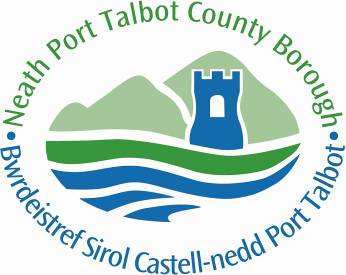 Regulations 2015 (Regulation 5)Application for Hazardous Substances Consent3.	Hazardous substance(s) covered by the application(a)	List named substances falling within Part 2 of Schedule 1 to the Regulations ﬁrst, then list any substances falling within the categories in Part 1 of that Schedule; ﬁnally list substances falling within the description in Part 3.(b) 	Substances falling within Parts 1 or 3 of Schedule 1 to the Regulations may be listed under the relevant category or description or named speciﬁcally. Where a substance falls within Part 1 and 2 list under Part 2 only; where a substance falls within more than one category in Part 1 list under the category which has the lowest controlled quantity. Where a substance falling within Part 1 or 2 also falls within Part 3 list under the Part which has the lowest controlled quantity. The “controlled quantity” means the quantity speciﬁed for that substance in column 2 of Parts 1, 2 or 3 of Schedule 1 to the Regulations.Note: The Planning (Hazardous Substances) (Amendment) Regulations 2015 are relevant to Q* (addition rule) for LPG, and relevant to notes about ammonium nitrate.Table A*a hazardous substances consent4.	Manner in which substance(s) are to be kept and usedFor each substance, category or description of substance, covered by the application, provide the following information, referring to the substance location plan where appropriate.(a)	Tick one box below to show whether the substance(s) will be present for storage only or will be stored and involved in a manufacturing, treatment or other industrial process:Table B(b)	For each vessel to be used for storing the substance(s) give the following information:Table C (i)* identify by reference to substance location plan
† if “Yes”, specify whether or not it will be provided with full secondary containment(c)	For each substance, category or description of substance, state the largest size (capacity in cubic metres) of any moveable container(s) to be used for that substance, category or description of substances:Table C (ii)* identify by reference to substance location plan(d)	Where a substance, category or description of substance is to be used in a manufacturing, treatment or other industrial process(es), give a general description of the process(es), describe the major items of plant which will contain the substance(s); and state the maximum quantity (in tonnes) which is liable to be present in the major items of the plant, and the maximum temperature (°C) and pressure (bar absolute) at which the substance, category or description of substance is liable to be present:Table D* identify by reference to substance location plan5.	Additional Information(a)	If you have an existing PHS consent(s) as referred to in Table A, attach a copy of each consent to this application.(b)	List the maps or plans or any explanatory scale drawings of plant/buildings submitted with this application (as a minimum submit a site map and a substance location plan – see Notes below).(c) 	Provide a brief overview description of the main activities carried out or proposed to be carried out on the land to which the application relates.(d) Provide details of how each relevant substance is proposed to be transported to and from     the land to which the application relates, for example the size and frequency of vehicle deliveries, the size or maximum flow rate of pipeline imports/exports.(e) 	Provide details of the vicinity of the land to which the application relates, where such details are relevant to the risks or consequences of a major accident (relevant details include numbers of people in neighbouring developments that could be affected by a major accident).(f) 	Provide a brief overview of the measures taken or proposed to be taken to limit the consequences of a major accident. (g)	Give any further information which you consider to be relevant to the determination of this application.I/We hereby apply for hazardous substances consent in accordance with the proposals described in the application

Signed …………………………………………………………………….


on behalf of ………………………………………………………………..
(insert name of person in control of the land if different to applicant) 


Date ………………………………………………………………………..To be accompanied by the notices and certificates required by regulations 6 and 7 of the Regulations.
Notes“Site map” is a map, reproduced from, or based on, an Ordnance Survey map with a scale of not less than 1:10,000, which identifies the land to which the application relates and shows National Grid lines and reference numbers. “Substance location plan” is a plan of the land to which the application relates, drawn to a scale of not less than 1:2,500, which identifies-any area of land intended to be used for the storage of the substance;where the substance is to be used in a manufacturing, treatment or other industrial process, the location of the major items of plant involved in that process in which the substance will be present; andaccess points to and from the land.Once completed please return the form and associated documents by email to: planning@npt.gov.uk  or by post to: NPT Planning, The Quays, Brunel Way, Port Talbot SA11 2GGSubstance including Part number in Schedule 1 to the Regulations, and entry number if Part 2, category if Part 1, identity if Part 3How, and other details such as frequency and quantity, transported to and from the land to which the application relatesHow, and other details such as frequency and quantity, transported to and from the land to which the application relatesSubstance including Part number in Schedule 1 to the Regulations, and entry number if Part 2, category if Part 1, identity if Part 3Transported to siteTransported from site